Práctica IV: ¿De dónde es…?Express the nationality for each person based on what country s/he is from. Make sure you make your adjectives (the nationalities) agree with the gender of your subject. Ejemplo: Marta es de Guatemala. Marta es guatemalteca.Roberto es de Cuba. __________________________________________________Mateo es de México. __________________________________________________Adela es de Panamá. ___________________________________________________Pablo es de Nicaragua. _________________________________________________Linda es de los Estados Unidos. ___________________________________________Now, use the map below to say where the following people are from. 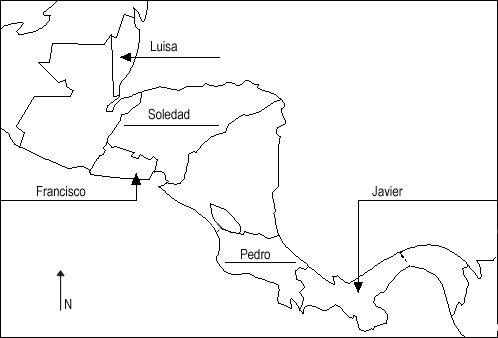 Ej: ¿De dónde es Javier? Javier es de Panamá.        *REMEMBER:  “de” = from1. ¿De dónde es Soledad? ________________________________________________________________2. ¿De dónde es Francisco? _______________________________________________________________3. ¿De dónde es Luisa?___________________________________________________________________ 4. ¿De dónde es Pedro? __________________________________________________________________5. ¿De dónde es Rosario? _________________________________________________________________